.Intro: 16 counts(1) 1 – 8&1 Dorothy step *2, Side, Cross, Back, ¼ Chassé(2) 2 – 8&** ¼, ¼, Chassé, ¼, Extended shuffle** Restart here on wall 9(3) 1 – 8&1 Step, Heel, Tog, Touch, Heel, Ball, Cross, Side, Behind, Sailor step ¼(4)  2 – 8 Weave, Kick, Tog, Monterey ½, Monterey ¼Tag: After walls 2 (facing 12 o’clock), 4 (facing 6 o’clock) and 5 (facing 6 o’clock) there is an 8 count tag (section 4 modified). Do the following:Tag: Vine, Kick, Tog, Monterey ½, Point, Tog** Restart: On wall 9 after count 16& (facing 6 o’clock)Ending: On the last wall (11), dance up until count 28& (you will be facing 3 o’clock), then instead of Monterey ½, turn ¼ left and point Rf to right side to finish towards the 12 o’clock wallYour Streets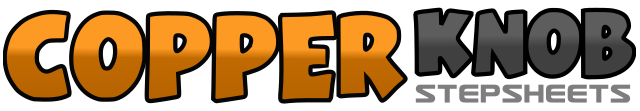 .......Count:32Wall:2Level:Improver.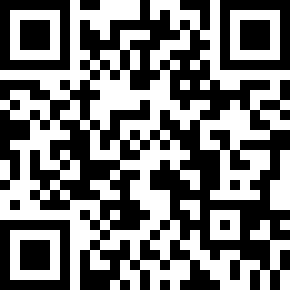 Choreographer:Anna Oldberg (SWE) - August 2018Anna Oldberg (SWE) - August 2018Anna Oldberg (SWE) - August 2018Anna Oldberg (SWE) - August 2018Anna Oldberg (SWE) - August 2018.Music:Streets of You - Eagle-Eye CherryStreets of You - Eagle-Eye CherryStreets of You - Eagle-Eye CherryStreets of You - Eagle-Eye CherryStreets of You - Eagle-Eye Cherry........1, 2&3, 4&5Step Rf forward slightly towards the right diagonal (1), cross Lf behind Rf (2), step Rf forward slightly towards the right diagonal (&), step Lf forward slightly towards the left diagonal (3), cross Rf behind Lf (4), step Lf forward slightly towards the left diagonal (&), step Rf to right side (5) 12:006, 7, 8&1Cross Lf over Rf (6), step Rf back (7), turn ¼ left stepping Lf to left side Lf (8), step Rf next to Lf (&), step Lf to left side (1) 9:002, 3, 4&5Turn ¼ right stepping slightly forward on Rf (2), turn ¼ right stepping Lf to left side (3), step Rf to right side (4), step Lf next to Rf (&), step Rf to right side (5) 3:006, 7&8&** Turn ¼ left stepping down on Lf (6), step forward on Rf (7), step Lf next to Rf (&), step forward on Rf (8), step Lf next to Rf (&) 12:001, 2&3, 4&5Step forward on Rf (1), touch left heel forward (2), step Lf next to Rf (&), touch Rf next to Lf (3), touch right heel forward (4), step with the ball of Rf next to Lf (&), cross Lf over Rf (5) 12:006, 7, 8&1Step Rf to right side (6), step Lf behind Rf while sweeping Rf from front to back (7), start turning ¼ right and step Rf behind Lf (8), step Lf to left side (&), step Rf to right side completing the ¼ turn (1) 3:002, 3, 4&5, 6Step Lf behind Rf (2), step Rf to right side (3), kick Lf forward (4), step down on Lf (&), point Rf to right side (5), turn ½ right stepping down on Rf (6) 9:007, 8Point Lf to left side (7), turn ¼ left stepping down on Lf (8) 6:001, 2, 3, 4&5, 6Step Rf to right side (1), step Lf behind Rf (2), step Rf to right side (3), kick Lf forward (4), step down on Lf (&), point Rf to right side (5), turn ½ right stepping down on Rf (6) 9:007, 8Point Lf to left side (7), step Lf next to Rf (8) 6:00